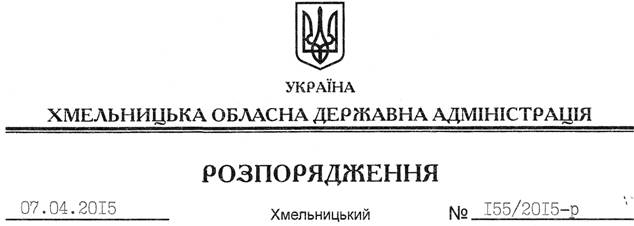 На підставі статті 6 Закону України “Про місцеві державні адміністрації”, обласної комплексної програми соціального захисту населення на 2011-2015 роки, затвердженої рішенням сесії Хмельницької обласної ради від 02 березня 2011 року № 27-3/2011, з метою забезпечення проведення загальнообласних заходів, пов’язаних із підготовкою проведення в області заходів до 29-ї річниці Чорнобильської катастрофи:1. Затвердити заходи з підготовки та проведення в області 29-ї річниці Чорнобильської катастрофи (додаються).2. Структурним підрозділам облдержадміністрації, райдержадміністраціям, рекомендувати виконавчим комітетам міських (міст обласного значення) рад та іншим виконавцям забезпечити виконання заходів.3. Департаменту соціального захисту населення облдержадміністрації забезпечити підготовку та проведення заходів, пов’язаних з відзначенням 29-ї річниці Чорнобильської катастрофи, з урахуванням цільових видатків, передбачених обласною комплексною програмою соціального захисту населення на 2011-2015 роки. 4. Контроль за виконанням цього розпорядження покласти на заступника голови облдержадміністрації відповідно до розподілу обов’язків.Голова адміністрації 							          М.ЗагороднийПро заходи з підготовки та проведення в області 29-ї річниці Чорнобильської катастрофи